ПРОЕКТХАНТЫ-МАНСИЙСКИЙ АВТОНОМНЫЙ ОКРУГ - ЮГРАТЮМЕНСКАЯ ОБЛАСТЬХАНТЫ-МАНСИЙСКИЙ РАЙОНСЕЛЬСКОЕ ПОСЕЛЕНИЕ ЦИНГАЛЫСОВЕТ ДЕПУТАТОВРЕШЕНИЕот 00.00.2018			                                                            № 00с. ЦингалыО внесении изменений в решение Совета депутатов сельского поселения Цингалы от 20.06.2012 № 21 «Об утверждении генерального плана сельского поселения Цингалы»В целях создания условий для развития территорий населенных пунктов, эффективного землепользования и застройки, обеспечения прав и законных интересов физических и юридических лиц, в соответствии с Градостроительным кодексом Российской Федерации, Федеральным законом № 131-ФЗ от 06 октября 2003 года «Об общих принципах организации местного самоуправления в Российской Федерации», Уставом сельского поселения Цингалы, учитывая результаты публичных слушаний (протокол и заключение от 23.11.2018 года),Совет депутатов сельского поселения Цингалы РЕШИЛ:1.Внести в Решение Совета депутатов сельского поселения Цингалы 20.06.2012 № 21 «Об утверждении генерального плана сельского поселения Цингалы» следующие изменения:1.1. Приложение к генеральному плану «Схема генерального плана населенного пункта с. Цингалы» изложить в редакции согласно приложению 1 к настоящему решению с учетом установления  территории  производственного и коммунально-складского назначения за счет территории перспективной жилой застройки, согласно приложению 2 к настоящему решению.2. Настоящее решение вступает в силу после его официального опубликования (обнародования).Глава сельского поселения,				исполняющий полномочия				председателя Совета депутатовсельского поселения	 						           А.И. КозловПриложение 1к решению Совета депутатовсельского поселения Цингалыот 00.00.2018 № 00Приложение 2к решению Совета депутатовсельского поселения Цингалыот 00.00.2018 № 00 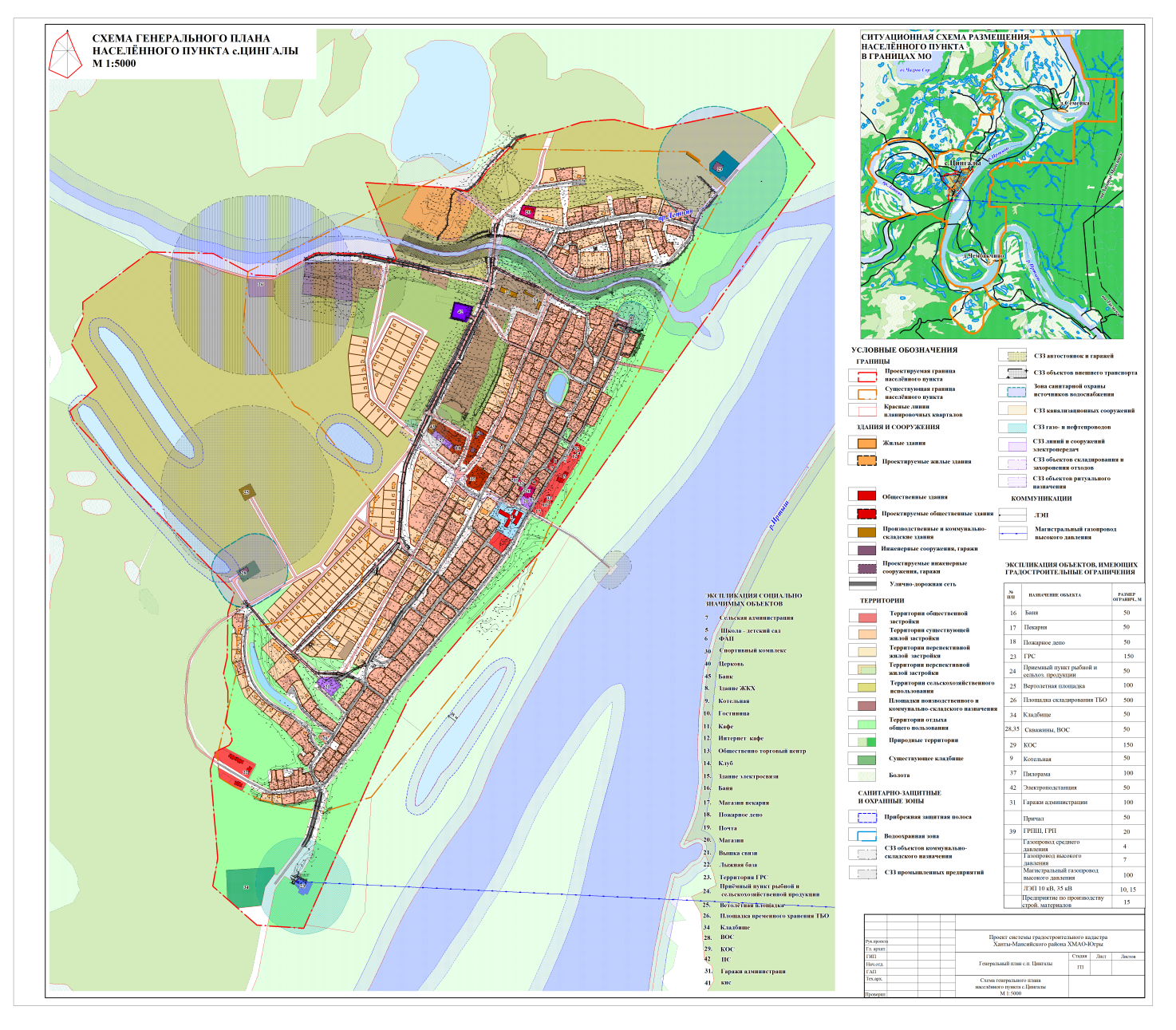 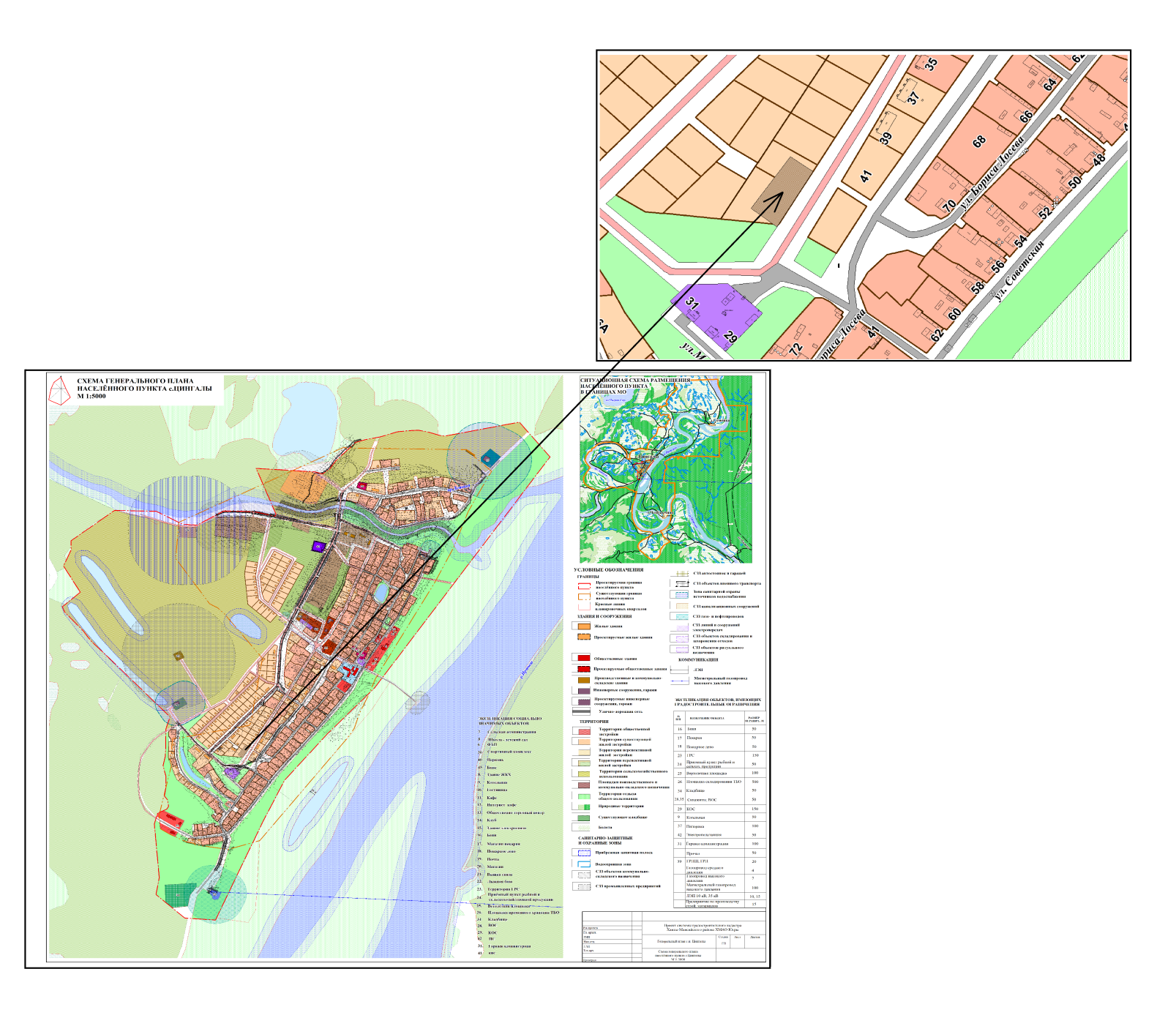 